JASTIS2021年2-3月インターネット調査票　新規＋追跡共通　変数名なし※「表示」タブの「表示」グループにある「ナビゲーションウィンドウ」を使用すると設問一覧が確認できます。[質問]項番は回答者へは表示しません[質問]項番は回答者へは表示しません(Q1)あなたの仕事（休業中の仕事も含む）の状況について当てはまる番号を1つ選んでください。2つ以上仕事をお持ちの方は、主な仕事1つについてお答えください。また、学生で仕事をお持ちの方は、どちらか長い時間を使っている方についてお答えください。会社などの役員（自営業は除く）自営業主自家営業の手伝い正社員など正規の職員（管理職）正社員など正規の職員（管理職以外）労働者派遣事業所の派遣社員契約社員・嘱託アルバイト・パート自宅での賃仕事（内職）学生（浪人生を含む）リタイア（定年後・早期退職後）専業主婦・主夫無職【質問表示条件】(1)で仕事ありの者（(Q1)が1or2or3or4or5or6or7or8or9)に対して(Q2)あなたの現在の主な仕事の産業についてお答えください。2つ以上仕事をお持ちの方は、主な仕事1つについてお答えください。公務員農業・林業・水産業・漁業鉱業建設業製造業電気・ガス・熱供給・水道業情報通信業運輸業卸売業小売業金融業保険業不動産業飲食店（アルコールの提供あり）飲食店（アルコールの提供なし）宿泊業医療福祉教育、学習支援業その他のサービス業（他に分類されないもの）【質問表示条件】(1)で仕事ありの者（(Q1)が1or2or3or4or5or6or7or8or9)に対して(Q3)あなたの職種は何ですか。あてはまる回答を1つ選んでください。管理職（部長・課長以上）専門技術職（エンジニア、技術者、教師、医者、看護師など）事務職（一般事務、経理、データ入力など）営業販売職（営業、商品販売、不動産、保険の販売など）サービス業（美容師、ウェイター、ホームヘルパーなど）保安職（自衛官、警察、消防職員など）農林・漁業職（農業、林業、漁業従事者など）生産工程・機械組み立て職（製造、組み立て、機械整備、検査者など）輸送・機械運転職（電車・バス・タクシー運転、輸送、操縦士、変電員など）建設・採掘職（とび職、電気工事、土木作業、採鉱員など）運搬・清掃・包装職（配達員、清掃員、再廃処理などその他【質問表示条件】(Q1)で仕事ありの者（(Q1)が1or2or3or4or5or6or7or8or9)に対して(Q4)あなたの職種をお答えください。あなたは、医療関係者ですか。医療関係者ではない医師歯科医師獣医師薬剤師保健師助産師看護師診療放射線技師臨床工学技士臨床検査技師歯科技工士理学療法士作業療法士視能訓練士言語聴覚士歯科衛生士栄養士はり師、きゅう師、柔道整復師その他の医療関係の職【質問表示条件】(Q4)で医療関係者と答えたもの（(Q4)が2～20）に対して(Q4-1)新型コロナウイルス感染症（COVID-19）と診断された方（患者）に関する以下の業務を行ったことがありますか。（いくつでも）重症もしくは中等症患者の近くで(1m未満)行う業務（診察・検体採取・手術・介護・機器装着など）軽症患者の近くで(1m未満)行う業務（診察・検体採取・手術・介護・機器装着など）重症もしくは中等症患者から離れて（1m以上）行う業務（案内・誘導・搬送・事務処理・調査など）軽症患者から離れて（1m以上）行う業務（案内・誘導・搬送・事務処理・調査など）重症もしくは中等症患者との電話・web相談業務軽症患者との電話・web相談業務患者が使用した部屋・衣類・物品に関わる業務（清掃・選択・消毒・廃棄など）患者検体（咽頭ぬぐい液、唾液、血液など）のウイルスを調べる業務（検査・研究など）患者検体にかかわる上記以外の業務（運搬・消毒・廃棄など）あてはまるものはない（排他）(Q4-2)あなたの現在の仕事に関して、あなた自身の“バーンアウト（燃え尽き）”の定義に基づき、次のうち最も当てはまるもの１つを選んでください。※仕事をしていない人は、仕事のかわりに日常生活での役割等についてお答えください。1. 仕事が楽しい。これまでバーンアウト（燃え尽き）の症状を感じたことはない2. ストレスは感じる。常に活力に満ちているわけではないが、バーンアウト（燃え尽き）の症状を感じたことはない3. バーンアウト（燃え尽き）し始めていて、バーンアウト（燃え尽き）の症状が一つ以上ある（例 情緒的消耗感）4. バーンアウト（燃え尽き）の症状が常にある。仕事上のストレスについて考えることが多い。5. 完全にバーンアウト（燃え尽き）したと感じる。何かしらの助けが必要かもしれない状態にいる。【質問表示条件】(Q1)で仕事ありの者（(Q1)が1or2or3or4or5or6or7or8or9)に対して(Q5)仕事（パート・アルバイトを含む）についてお伺いします。
下記のそれぞれについて、あなたの平均的な1週間の合計実労働時間を教えてください。例えば、1日5時間×5日／週＝週25時間
※この設問は、それぞれ横方向(→)にお答えください。最近1ケ月間における平均的な1週間の合計実労働時間数はどのくらいでしたか。過去1年間で、最も忙しかった時の1週間の合計実労働時間数はどのくらいでしたか。あなたの希望する1週間の合計実労働時間数はどれくらいですか＜選択肢＞週0時間（実労働時間なし）週20時間未満週20～24時間週25～29時間週30～34時間週35～39時間週40～44時間週45～49時間週50～59時間週60～69時間週70時間以上[選択肢]番号は回答者へは表示しません(Q6)あなたのお住まいの郵便番号を教えてください。郵便番号　〒　　　-　　　　(Q7)ふだん一緒にお住まいで、かつ、生計を共にしている方（世帯員）は、あなたを含めて何人ですか。（半角数字でご記入ください）※単身赴任等で長期不在であっても、3ヶ月に一度以上の割合で帰宅する場合は同居に含めます。　　　　人(Q8)現在、配偶者（夫または妻）は、いますか。配偶者には、事実上夫婦として生活しているが、婚姻届を提出していない場合も含みます。配偶者あり（2020年3月以前に結婚した）配偶者あり（2020年4～9月に結婚した）配偶者あり（2020年10月以降に結婚した）未婚死別（2020年3月以前に死別した）死別（2020年4～9月に死別した）死別（2020年10月以降に死別した）離婚（2020年3月以前に離婚した）離婚（2020年4～9月に離婚した）離婚（2020年10月以降に離婚した）(Q9)あなたは現在、タバコを吸っていますか。 （直近の30日間についてお答えください）ほとんど毎日吸っている時々吸っている以前は吸っていたが今は吸っていない（止めた）もともと吸わない(Q10)あなたの世帯の昨年の年収（税込み）はおおよそどのくらいですか。あてはまるもの1つ選んでください。※世帯年収とは、あなたの世帯全体で、2020年（令和2年）の1年間に得た収入の合計金額です（働いて得た収入とその他の収入[親からの仕送り、家賃等の財産収入、子供手当てなど]を含む）。世帯の収入はない50万円未満50万円以上100万円未満100万円以上200万円未満200万円以上300万円未満300万円以上400万円未満400万円以上500万円未満500万円以上600万円未満600万円以上700万円未満700万円以上800万円未満800万円以上900万円未満900万円以上1,000万円未満1,000万円以上1,200万円未満1,200万円以上1,400万円未満1,400万円以上1,600万円未満1,600万円以上1,800万円未満1,800万円以上2,000万円未満2,000万円以上答えたくない分からない(Q11)あなたの医療保険の加入状況について、保険証又は組合員証で確認して１つだけあてはまるものをお答えください。国民健康保険（市町村）国民健康保険（組合）被用者保険（全国健康保険協会）被用者保険（健康保険組合）被用者保険（共済組合）被用者保険（船員保険、その他）生活保護無保険（医療保険がない、医療保険が切れたまま）その他(Q12)あなたが最後に卒業（中退）された、または在学中の学校についてお答えください。中学校私立高校国立・公立高校専門学校短大・高専私立大学国立大学公立大学（県立や市立など）大学院その他：　　　　　　　（回答必須）（入力制限なし）（２００文字まで）(Q12-1)前問で回答いただいた学校について、以下からあてはまるものをお選びください。卒業・修了中退（2020年3月以前に中退した）中退2020年4～9月に中退した）中退（2020年10月以降に中退した）休学中（2020年3月以前に休学した）休学中2020年4～9月に休学した）休学中（2020年10月以降に休学した）在学中（休学等を含まない）(Q13)あなたの現在のお住まいについて、あてはまるものを1つ選んでください。持ち家（一戸建て）持ち家（分譲マンション）賃貸住宅（民間のアパート・マンション）賃貸住宅（公団・公営のアパート・マンション）下宿社宅・寮・官舎・公舎友人宅などでの居候（いそうろう）ネットカフェなど一時的な住まいその他(Q14)あなたは、新型コロナウイルス感染症のワクチン接種についてどのように考えていますか。
＜選択肢＞接種したい様子を見てから接種したい接種したくない【質問表示条件】(Q14)が1のとき8～16(Q14)が2のとき1～16(Q14)が3のとき1～9と16(Q15)そのように考えた理由を選んでください。（複数回答可）接種しに行く時間がないから副反応が心配だから効果があまりないと思うから自分はかからないと思っているから自分は重症化のリスクが低いと思うから既にかかったことがあるからすでに摂取して大丈夫だったから家族や友人にそうするように勧められたからSNSやメディアでそうするように勧められたから新型コロナウイルスに感染することが心配だから自分は重症化のリスクが高いと思うから医療従事者だから。家族や周りの人に感染させたくないから。接種することが社会にとって必要だと思うから無料で受けられるからその他の理由：　　　　　　　　（回答必須）（入力制限なし）（200文字まで）【質問表示条件】(Q1)で仕事ありの者（(Q1)が1or2or3or4or5or6or7or8or9)に対して(Q16) プレゼンティーズムに関する項目は非公開です（WFun：研究メンバーに別途情報提供します） (Q17)直近30日間に、どれくらいの頻度で次のことがありましたか。※この設問は、それぞれ横方向(→)にお答えください。神経過敏に感じましたか絶望的だと感じましたかそわそわ、落ち着かなく感じましたか気分が沈み込んで、何が起こっても気が晴れないように感じましたか何をするのも骨折りだと感じましたか自分は価値のない人間だと感じましたか自分には人との付き合いがないと感じましたか自分は取り残されていると感じましたか自分は他の人たちから孤立していると感じることはありますか新型コロナウイルス流行前（2020年1月以前）と比べて、周囲から孤立していると感じることが増えたと思いますか＜選択肢＞いつもたいていときどき少しだけ全くない(Q18)あなたは、2020年4月～現在に、下記のような出来事がありましたか。※この設問は、それぞれ横方向(→)にお答えください。自分が新型コロナウイルスに感染したと診断された同居する家族が新型コロナウイルスに感染したと診断された同居していない家族が新型コロナウイルスに感染したと診断された同僚や上司が新型コロナウイルスに感染したと診断された給与の未払いが起きた上司から仕事を辞めるように促された生活必需品を買うお金が足りなくなった学費が払えなくなった家賃・住宅ローンが払えなくなった医療にかかるためのお金が足りなくなった歯科にかかるためのお金が足りなくなったオンライン診療を受けたオンラインでの飲み会に参加した新型コロナウイルス感染症の追跡アプリCOCOAを使った食費が足りなくなった家事の負担が大きすぎると感じた育児（子どもや孫の世話や関わり）の負担が大きすぎると感じた家計の先行きについて不安を感じた死んでしまいたいと思うことがあった新型コロナウイルス感染症に関連して、何らかの差別を受けたと感じた新型コロナウイルス感染症に関連して、自分や家族が悪口を言われた殴られる、けられる、物を投げつけられる、閉じ込められるなどの身体的暴行を受けた暴言を吐かれる、嫌みを言われる、長い間無視されるなどの自尊心を傷つけられる行為を受けた＜選択肢＞はじめて経験した以前からあったなかった(Q19) QOLに関する項目は非公開です（EQ-5D：研究メンバーには別途情報提供します） 【質問表示条件】表示項目・性別=男性：1～17,20,21、性別=女性1～19,21）(Q20)最近2ヶ月間の時期にあなた自身ができなくなったり、延期したりした医療や病気に関する出来事がありましたか。※この設問は、それぞれ横方向(→)にお答えください。いつも使っている薬（医師からの処方薬）を切らしたいつも使っている市販薬を切らした持病が悪化した予定通りの通院ができなかった（控えた）予期していなかった症状や病状による通院や受診ができなかった（控えた）入院ができなかった・延期になった（新型コロナによる入院を除く）入院ができなかった・延期になった（新型コロナが原因の入院）治療（手術）ができなかった（延期になった）治療（手術以外）ができなかった（延期になった）歯科医院への通院ができなかった（控えた）妊娠を計画していたが、妊娠しないようにした（避妊した）不妊治療を延期・中断した自分が利用している介護サービスが受けられなかった健康診断を受診できなかった（延期になった）胃がん検診を受診できなかった（延期になった）肺がん検診を受診できなかった（延期になった）大腸がん検診を受診できなかった（延期になった）乳がん検診を受診できなかった（延期になった）子宮頸がん検診を受診できなかった（延期になった）前立腺がん検診を受診できなかった（延期になった）甲状腺がん検診を受診できなかった（延期になった）回答オプション：はいいいえ該当しない（もともと予定がないなど）【質問表示条件】(Q7)の1が2以上（同居家族がいる場合）(Q21)あなた自身ではなく、あなたの同居している家族が、最近2ヶ月間の時期に、できなくなったり、延期したりした医療や病気に関する出来事がありましたか。※この設問は、それぞれ横方向（→）にお答えください。いつも使っている薬（医師からの処方薬）切らしたいつも使っている市販薬を切らした持病が悪化した通院ができなかった（控えた）予期していなかった症状や病状による通院や受診ができなかった（控えた）歯科医院への通院ができなかった（控えた）入院ができなかった・延期になった（新型コロナによる入院を除く）入院ができなかった・延期になった（新型コロナが原因の入院）治療（手術）ができなかった（延期になった）治療（手術以外）ができなかった（延期になった）家族が利用している介護サービスが受けられなかった健康診断を受診できなかった（延期になった）がん検診を受診できなかった（延期になった）保健センターでの乳幼児健診（1歳6ヶ月健診や3歳児健診など）や予防接種を受けられなかった（延期になった）医療機関での乳幼児健診や予防接種を受けられなかった（延期になった）回答オプション：はいいいえ該当せず（もともと予定がないなど）わからない(Q22)あなたは、最近1ヶ月間に、下記のような行動を取りましたか。※この設問は、それぞれ横方向(→)にお答えください。消毒用アルコールで手や指を消毒した石けん・ハンドソープを用いて15秒以上の手洗いを行った帰宅時などに、うがいをしたせきエチケットを行った洗っていない手で目や鼻、口を触らないようにしたドアノブなど人の手が触れやすい物を消毒した窓を開けて部屋の換気をした人がいる場所でマスクをした旅行を控えた不要不急の外出・出張を控えた近距離（1メートル以内）で会話や発声をしないようにしたソーシャルディスタンス（人と2メートル以上離れること）をとるようにした感染リスクの高いと思われる人と会うことを避けた人が密集しているところに行かないようにした栄養バランスのよい食事をとった規則正しい生活を送るようにした朝食を食べた飲食店の店内利用を控えたタバコの煙（受動喫煙）を避けた友人や同僚とハグした（家族や恋人とのハグは含みません）＜選択肢＞いつもした時々したほとんどしなかった全くしなかった(Q23)直近1ヶ月以内に下記のような症状がありましたか。※この設問は、それぞれ横方向(→)にお答えください。高熱体のだるさ・倦怠感のどの痛み咳（せき）息苦しさ・呼吸困難感嘔気／嘔吐歯の痛み腹痛・下痢味覚障害嗅覚障害＜選択肢＞あったなかった(Q24)直近1ヶ月以内に下記のような症状がありましたか。※この設問は、それぞれ横方向(→)にお答えください。喘鳴（ゼーゼー）胸痛頭痛目の疲れ・痛み首、肩のこり・痛み腕、手、指の疲れ・痛み背中の疲れ・痛み腰の疲れ・痛み股関節、ひざ含む足の疲れ・痛み睡眠障害＜選択肢＞あった（新型コロナの流行以降に新しく始まった）あった（新型コロナの流行以前からもともとあった） なかった(Q25)最近1ヶ月間の、下記の時間は、１日あたり（平均）どれくらいでしたか。※VDT作業とは、パソコン・スマートフォン・タブレット等の情報機器を使用してデータ入力・検索等、文章・画像等の作成・編集等、プログラミング・監視、ゲーム・SNS利用等を行う作業をいいます。※この設問は、それぞれ横方向(→)にお答えください。仕事や勉強でのVDT作業仕事や勉強以外でのVDT作業座っている時間歩く時間立っている時間肉体労働する時間激しいスポーツをする時間睡眠時間家事時間：主に家事（炊事、洗濯、掃除等）をしていた時間育児時間：主に育児（子どもや孫の世話や遊び相手になる等）をしていた時間＜選択肢＞なし（0時間）１日あたり30分未満１日あたり30分程度１日あたり1時間１日あたり2時間１日あたり3時間１日あたり4～5時間１日あたり6～７時間１日あたり8～9時間１日あたり10～11時間１日あたり12時間以上わからない[選択肢]番号は回答者へは表示しません(Q26)下記のことは、1年前と比べて最近1ケ月間では、どう変わりましたか。※この設問は、それぞれ横方向(→)にお答えください。運動する機会（身体活動量）睡眠時間よく眠れないこと朝食を食べないこと飲酒する量や回数喫煙する量や回数パチンコ・パチスロをする機会パチンコ・パチスロ以外のギャンブルをする機会体重歯みがきの時間や回数間食の量や機会ひとりで食事をする機会世帯の収入声を出して笑う機会家族とすごす時間子どもとすごす時間家族といることをストレスに感じること夫婦げんかの回数家族内での喧嘩（夫婦以外）＜選択肢＞増えた以前と変わらない減った(Q27)あなたは、下記のそれぞれの項目についてあてはまりますか。※この設問は、それぞれ横方向（→）にお答えください。新型コロナウイルスがとても怖い新型コロナウイルスについて考えると不快になる新型コロナウイルスについて考えると手汗をかく新型コロナウイルスで命を失うことを恐れているインターネットで新型コロナウイルスのニュースや話題をみると、緊張したり、不安になったりする新型コロナウイルス感染が心配で眠れない新型コロナウイルス感染について考えると、心拍が早くなったり、動悸がしたりする新型コロナウイルスで家族が命を落とすことを恐れている新型コロナウイルスで友人や同僚が命を落とすことを恐れているタバコの煙で命を失うことを恐れている多量飲酒で命を失うことを恐れている交通事故で命を失うことを恐れているあなたが新型コロナウイルスに感染する可能性はどれくらいだと思いますかあなたと同じ性別・年齢のだれかが新型コロナウイルスに感染する可能性はどれくらいだと思いますか＜選択肢＞まったくあてはまらない（0％）あてはまらない（25％）どちらでもない（50％）あてはまる（75％）とてもあてはまる（100％）(Q28)以下の項目について、どう思いますか。あなたの認識をお答えください。※この設問は、それぞれ横方向(→)にお答えください。自分の健康をよくすることや、自分の健康を維持することに対して関心があるタバコを吸うのは、かっこ悪いタバコの煙を他人に吸わせることは、他人に害を加えることと同じだタバコには、吸った本人への害がほとんどないタバコは他の人へ害を及ぼさないタバコにはストレスを解消する作用がある他人のタバコの煙を吸わされると、肺がんになりやすいタバコを吸うと、肺がんになりやすい他人のタバコの煙を吸わされると、心筋梗塞になりやすいタバコを吸うと、脳卒中になりやすいタバコを吸っていると新型コロナウイルス感染症が重症化しやすいタバコ一箱の値段が1000円以上になることを希望する電車や新幹線で、タバコの臭いがする人の隣（近く）になるのは苦痛だ屋内禁煙ではない場所に行くのは苦痛だあなたの地域の人々は、一般的に信頼できるあなたの地域の人々は、多くの場合、他の人の役に立とうとする政府の新型コロナウイルス対策に納得できた政府は信頼できる現在の働き方が、自分に合っていると感じる現在の職場を辞めたい新型コロナウイルス流行前後で、家計に大きな変化があった新型コロナウイルス流行前後で、暮らしや将来見通しに大きな変化があった今から3か月以内に家賃や教育費など暮らしの支出を大幅に減らさなければならない今から3か月以内に職を失う今から3か月以内に住むところを失う＜選択肢＞そう思うややそう思うあまりそう思わないそう思わない(Q29)以下の項目について、どう思いますか。あなたの認識をお答えください。「加熱式タバコ」とはタバコの葉を加熱してエアロゾルを発生させ吸入するものです。加熱式タバコは、IQOS(アイコス)、Ploom TECH(プルーム・テック)、glo(グロー)等のことを指します。「電子タバコ」とはニコチン等を含む溶液を加熱し、エアロゾル化して吸入するものです。電子タバコには、アイコス、プルーム・テック、グローなどの「加熱式タバコ」は含みません。※この設問は、それぞれ横方向（→）にお答えください。加熱式タバコには、吸った本人への害がほとんどない加熱式タバコは他の人へ害を及ぼさない加熱式タバコを吸うのは、かっこ悪い加熱式タバコを吸っていると新型コロナウイルス感染症が重症化しやすい電子タバコ（加熱式タバコとは異なる）には、吸った本人への害がほとんどない。電子タバコ（加熱式タバコとは異なる）は他の人へ害を及ぼさない電子タバコを吸うのは、かっこ悪い電子タバコを吸っていると新型コロナウイルス感染症が重症化しやすい＜選択肢＞そう思うややそう思うあまりそう思わないそう思わない加熱式タバコや電子タバコを知らない(Q30)あなたの職場（学生の場合は学校）における喫煙のルールに最も近いのは、次のどれですか。屋内・屋外ともに敷地内すべて禁煙である。屋内はすべて禁煙である（屋外に喫煙所や喫煙コーナーがある）屋内に喫煙専用室がある屋内に喫煙コーナーがある（空間に解放された喫煙コーナー）屋内のどこででも喫煙できる該当しない（仕事をしていない等）わからない【質問表示条件】(Q30)が3～4の場合(Q30-1)あなたの職場（学生の場合には学校）での喫煙のルールについてより詳しく教えてください。あなたの職場は以下のどれにあてはまりますか。（いくつでも）加熱式タバコ専用の喫煙室がある加熱式タバコ専用の喫煙室内で、飲食などのサービスが提供されている屋内に喫煙専用室がある屋内の喫煙専用室内で、飲食などのサービスが提供されているその他わからない(排他)【質問表示条件】(Q30)が1～5の場合(Q30-2)あなたの職場（学生の場合には学校）での加熱式タバコのルールについてより詳しく教えてください。あなたの職場は以下のどれにあてはまりますか。アイコスなど加熱式タバコは、屋内ではどこでも使用できないアイコスなど加熱式タバコは、屋内では、喫煙専用室や喫煙コーナーでしか使用できないアイコスなど加熱式タバコは、屋内で、喫煙専用室や喫煙コーナー以外でも使用できるアイコスなど加熱式タバコについてはルールが決まっていない【質問表示条件】(Q30)が1～5の場合(Q30-3)あなたの職場（学生の場合には学校）での電子タバコのルールについてより詳しく教えてください。あなたの職場は以下のどれにあてはまりますか。Mybluなど電子タバコは、屋内ではどこでも使用できないMybluなど電子タバコは、屋内では、喫煙専用室や喫煙コーナーでしか使用できないMybluなど電子タバコは、屋内で、喫煙専用室や喫煙コーナー以外でも使用できるMybluなど電子タバコについてはルールが決まっていない(Q31)あなたの自宅（屋内）における喫煙についてのルールに最も近いのは次のどれですか。※ただし、集合住宅の共用スペース等は自宅に含めません。紙巻きタバコも加熱式タバコも自宅内で喫煙できない紙巻きタバコも加熱式タバコも自宅内で喫煙できる紙巻きタバコは自宅内で喫煙できないが、加熱式タバコは自宅内で喫煙できる紙巻きタバコは自宅内で喫煙できるが、加熱式タバコは自宅内で喫煙できない該当しない（施設に長期入所している等）わからない(Q32)あなたの自家用車における喫煙についてのルールに最も近いのは次のどれですか。紙巻きタバコも加熱式タバコも自家用車内で喫煙できない紙巻きタバコも加熱式タバコも自家用車内で喫煙できる紙巻きタバコは自家用車内で喫煙できないが、加熱式タバコは自家用車内で喫煙できる紙巻きタバコは自家用車内で喫煙できるが、加熱式タバコは自家用車内で喫煙できない車は持っていないわからない(Q33) 次の選択肢のなかなら、最後から2番目を選択してください。＜選択肢＞ABCDE[選択肢]番号は回答者へは表示しません(Q34)あなたは下記のことがありますか。※この設問は、それぞれ横方向（→）にお答えください。あなたは、もし今、新型コロナウイルスにかかっている疑いがあると言われたら、検査（PCRや抗体検査）を受けますか将来、新型コロナウイルス感染にかかってしまった場合の入院支持を拒否すると刑事罰（罰金もしくは懲役）が科されることになったとします。そうなった場合、あなたは、新型コロナウイルスにかかっている疑いがあると言われたら、検査（PCRや抗体検査）を受けますか直近１年間に検診など（健康診断、健康診査および人間ドック）を受けた。※がんのみの検診、妊産婦検診、歯の健康診査、病院や診療所で行う診療としての検査は検診には含まれません直近1年間に、歯の定期健診や清掃、歯石除去の目的で歯科医院を受診した※虫歯などの治療目的の受診は含めません生きがいを持っているGO TOトラベルキャンペーン（事業）を利用したGO TOイートキャンペーン（事業を）を利用した走ったり、重い荷物を運んだりしたとき、同年代の人と比べて、息切れしやすいほうですか大麻を使ってみたいアイコスやブルーム・テックなどの加熱式タバコを使ってみたい新型コロナウイルス感染症を防ぐための新しい生活様式の一つとして禁煙が推奨されることを知っている新型コロナウイルス流行後に、お住まいの地方自治体に申請する特別定額給付金（1人10万）の支給を受けましたか新型コロナウイルス流行後に、お住まいの地方自治体の生活困窮者自立支援窓口に申請する住居確保給付金（原則、実際の家賃額の3か月分）の支給を受けましたか新型コロナウイルス流行後に、お住まいの地域の社会福祉協議会から資金の貸付をうけましたか新型コロナウイルス流行後に、暮らしや仕事の不安や実情について、ご家族や親戚類に相談されましたか新型コロナウイルス流行後に、暮らしや仕事の不安や実情について、民生委員・児童委員・自治会役員など、お住まいの地域の人に相談されましたか新型コロナウイルス流行後に、暮らしや仕事の不安や実情について、お住まいの地域の社会福祉協議会に相談されましたか新型コロナウイルス流行後に、暮らしや仕事の不安や実情について、NPOなどの民間団体に相談されましたか新型コロナウイルス流行後に、暮らしや仕事の不安や実情について、お住まいの地方自治体が設置する相談窓口に相談されましたか＜選択肢＞はいいいえ(Q35)あなたの職場（学生の場合は学校）における喫煙に関連したルールについて教えてください。以下のどれにあてはまりますか。（いくつでも）勤務中に喫煙する回数は制限されていない（何度でも喫煙できるルール）就業時間内禁煙：就業時間中は禁煙しなければならない就業時間に加え、昼休み中も喫煙は禁止されているタバコを吸った後しばらくの来社が禁止されている（約1時間など）タバコを吸った後エレベーターの使用が禁止されている（約30分～45分など）喫煙者は採用しないという人事のルールがある禁煙外来の受診費用を助成する仕組みがある希望者はオンライン禁煙外来を受診できる喫煙しない場合には手当てが支給されるわからない（排他）(Q36)あなたはこの1ヶ月間に自分以外の人が使っていた加熱式タバコの蒸気やミスト（エアロゾル）を吸う機会がありましたか。それぞれの場所について、あてはまるものを１つ選んで下さい。※この設問は、それぞれ横方向(→)にお答えください。＜場所＞家庭職場学校レストラン喫茶店居酒屋・バーパチンコ店車の中路上＜選択肢＞ほぼ毎日週に数回程度週に1回程度月に1回程度全くなかったこの場所には行かなかった[選択肢]番号は回答者へは表示しません(Q37)あなたはこの1ヶ月間に自分以外の人が吸っていたタバコ（加熱式タバコは除く）の煙を吸う機会（受動喫煙）がありましたか。それぞれの場所について、あてはまるものを１つ選んで下さい。　※この設問は、それぞれ横方向(→)にお答えください。＜場所＞家庭職場学校レストラン喫茶店居酒屋・バーパチンコ店車の中路上＜選択肢＞ほぼ毎日週に数回程度週に1回程度月に1回程度全くなかった[選択肢]番号は回答者へは表示しません(Q38)次のそれぞれの場所において、全面禁煙にすることを支持しますか。※この設問は、それぞれ横方向(→)にお答えください。子どものいる自宅妊婦のいる自宅子どもや妊婦のいない自宅自家用車内屋内の職場屋外の職場100平米以上の広さの飲食店100平米未満の広さの飲食店30平米未満の広さの飲食店従業員がいる飲食店＜選択肢＞支持する支持しない[選択肢]番号は回答者へは表示しません(Q39)あなたは、現在アルコールや薬物を飲んだり、使ったりしていますか。下記のそれぞれについてお答えください。※この設問は、それぞれ横方向(→)にお答えください。アルコール（ビール・日本酒・焼酎・ワイン・ウイスキーなど）睡眠薬・抗不安薬モルヒネなどの麻薬（医師により処方されたもので、がんの痛みに使っている）モルヒネなどの麻薬（医師により処方されたもので、がん以外の痛みに使っている）モルヒネなどの麻薬（医師による処方ではない方法で入手したもの）シンナーやトルエンなど有機溶剤の吸引（仕事上の適切な使用は除く）危険ドラッグ（脱法ハーブ・マジックマッシュルームなど）大麻（マリファナ）覚せい剤・コカイン・ヘロイン＜選択肢＞これまで一度も使ったことがない1回以上使ってみたが、習慣的には使用しなかった以前は習慣的に使っていたが、今は止めている時々使う日があるほとんど毎日使っている(Q40)直近30日以内に、使いました(飲みました)か。それぞれについてお答えください。（1回以上あれば、「はい」を選んでください）※この設問は、それぞれ横方向(→)にお答えください。アルコール（ビール・日本酒・焼酎・ワイン・ウイスキーなど）睡眠薬・抗不安薬モルヒネなどの麻薬（医師により処方されたもので、がんの痛みに使っている）モルヒネなどの麻薬（医師により処方されたもので、がん以外の痛みに使っている）モルヒネなどの麻薬（医師による処方ではない方法で入手したもの）シンナーやトルエンなど有機溶剤の吸引（仕事上の適切な使用は除く）危険ドラッグ（脱法ハーブ・マジックマッシュルームなど）大麻（マリファナ）覚せい剤・コカイン・ヘロイン＜選択肢＞いいえはい(Q41)あなたはアルコール含有飲料をどのくらいの頻度で飲みますか？飲まない1ヶ月に1度以下1ヶ月に2～4度1週間に2～3度1週間に4度以上[選択肢]番号は回答者へは表示しません【質問表示条件】(Q41)アルコール含有飲料を飲む人へ向けて（(Q41)が2～5)に対して）(Q42)飲酒するときには通常どのくらいの量を飲みますか？※純アルコール量が選択肢に当てはまらない場合は、近いものを選んでください。《純アルコール量の目安》ビール中びん1本（500ml）＝20g、日本酒1合（180ml）＝22g、ウイスキーダブル（60ml）＝20g、焼酎（25度）1合（180ml）＝36g、ワイン1杯（120ml）＝12g1～2ドリンク（10～20g）3～4ドリンク（30～40g）～6ドリンク位（50～60g）～9ドリンク（70～90g）10ドリンク以上（100g以上）[選択肢]番号は回答者へは表示しません【質問表示条件】(Q41)アルコール含有飲料を飲む人へ向けて（(Q41)が2～5)に対して）(Q43)下記のことがどのくらいの頻度でありましたか？1度に6ドリンク以上飲酒すること過去1年間に、飲み始めると止められなかったこと過去1年間に、普通だと行えることを飲酒していたためにできなかったこと過去1年間に、深酒の後体調を整えるために、朝迎え酒をせねばならなかったこと過去1年間に、飲酒後罪悪感や自責の念にかられたこと過去1年間に、飲酒のため前夜の出来事を思い出せなかったこと＜選択肢＞ない1ヶ月に1度未満1ヶ月に1度1週間に1度毎日あるいはほとんど毎日[選択肢][質問アイテム]番号は回答者へは表示しません【質問表示条件】(Q41)アルコール含有飲料を飲む人へ向けて（(Q41)が2～5)に対して(Q44)下記のことがありましたか？あなたの飲酒のために、あなた自身か他の誰かがけがをしたこと肉親や親戚、友人、医師、あるいは他の健康管理にたずさわる人が、あなたの飲酒について心配したり、飲酒量を減らすように勧めたりしたこと＜選択肢＞ないあるが、過去1 年にはなし過去1年間にあり(Q45)あなたは、現在タバコを吸ったり、使ったりしていますか。以下のそれぞれについてお答えください。※この設問は、それぞれ横方向(→)にお答えください。紙巻きタバコ手巻きタバコ（キットなどを用いて、自分で巻いて紙巻きタバコを作るもの）Ploom Tech（プルーム・テック）Ploom Tech +（プルーム・テック・プラス）Ploom S（プルーム・エス）IQOS（アイコス）glo（グロー）glo hyper（グローハイパー）glo sens（グローセンス）PULZE（パルズ）電子タバコ（ニコチンを含んでいるもの）電子タバコ（ニコチンを含んでいないもの）電子タバコ（ニコチンを含んでいるかどうか分からないもの）葉巻リトルシガーパイプ煙管（キセル）噛みタバコスヌース等の嗅ぎタバコ水タバコ＜選択肢＞これまで一度も使ったことがない1回以上使ってみたが、習慣的には使用しなかった以前は習慣的に使っていたが、今は止めている時々使う日があるほとんど毎日使っている[選択肢]番号は回答者へは表示しません【質問表示条件】(Q45)が3の場合(Q45-1)前問で「以前は習慣的に使っていたが、今は止めている」とお答えの方にお伺いします。止めたのは何歳の頃ですか。（半角数字でご記入ください）紙巻きタバコ　　　歳手巻きタバコ（キットなどを用いて、自分で巻いて紙巻きタバコを作るもの）　　　歳Ploom Tech（プルーム・テック）　　　歳Ploom Tech +（プルーム・テック・プラス）　　　歳Ploom S（プルーム・エス）　　　歳IQOS（アイコス）　　　歳glo（グロー）　　　歳glo hyper（グローハイパー）　　　歳glo sens（グローセンス）　　　歳PULZE（パルズ）　　　歳電子タバコ（ニコチンを含んでいるもの）　　　歳電子タバコ（ニコチンを含んでいないもの）　　　歳電子タバコ（ニコチンを含んでいるかどうか分からないもの）　　　歳葉巻　　　歳リトルシガー　　　歳パイプ　　　歳煙管（キセル）　　　歳噛みタバコ　　　歳スヌース等の嗅ぎタバコ　　　歳水タバコ　　　歳【質問表示条件】(Q45)が2～5の場合(Q45-2)あなたが、それぞれのタバコをはじめて使った(吸った)のは、何歳の頃ですか。それぞれについてお答えください。（半角数字でご記入ください）紙巻きタバコ　　　歳手巻きタバコ（キットなどを用いて、自分で巻いて紙巻きタバコを作るもの）　　　歳Ploom Tech（プルーム・テック）　　　歳Ploom Tech +（プルーム・テック・プラス）　　　歳Ploom S（プルーム・エス）　　　歳IQOS（アイコス）　　　歳glo（グロー）　　　歳glo hyper（グローハイパー）　　　歳glo sens（グローセンス）　　　歳PULZE（パルズ）　　　歳電子タバコ（ニコチンを含んでいるもの）　　　歳電子タバコ（ニコチンを含んでいないもの）　　　歳電子タバコ（ニコチンを含んでいるかどうか分からないもの）　　　歳葉巻　　　歳リトルシガー　　　歳パイプ　　　歳煙管（キセル）　　　歳噛みタバコ　　　歳スヌース等の嗅ぎタバコ　　　歳水タバコ　　　歳【質問表示条件】(Q45)が2～5の場合(Q45-3)直近30日のうち、何日、それぞれのタバコを吸ったり、使ったりしましたか。（半角数字でご記入ください）　　　日（0-30の整数で回答）　紙巻きタバコ　　　日手巻きタバコ（キットなどを用いて、自分で巻いて紙巻きタバコを作るもの）　　　日Ploom Tech（プルーム・テック）　　　日Ploom Tech +（プルーム・テック・プラス）　　　日Ploom S（プルーム・エス）　　　日IQOS（アイコス）　　　日glo（グロー）　　　日glo hyper（グローハイパー）　　　日glo sens（グローセンス）　　　日PULZE（パルズ）　　　日電子タバコ（ニコチンを含んでいるもの）　　　日電子タバコ（ニコチンを含んでいないもの）　　　日電子タバコ（ニコチンを含んでいるかどうか分からないもの）　　　日葉巻　　　日リトルシガー　　　日パイプ　　　日煙管（キセル）　　　日噛みタバコ　　　日スヌース等の嗅ぎタバコ　　　日水タバコ　　　日【質問表示条件】直近30日に何のタバコも吸っていない場合（（Q45-3）が0）(Q45-4) 直近30日以内ではなく、直近1年以内には、使いました(吸いました)か。(1回以上あれば、「はい」を選んでください)　 ※この設問は、それぞれ横方向(→)にお答えください。紙巻きタバコ手巻きタバコ（キットなどを用いて、自分で巻いて紙巻きタバコを作るもの）Ploom Tech（プルーム・テック）Ploom Tech +（プルーム・テック・プラス）Ploom S（プルーム・エス）IQOS（アイコス）glo（グロー）glo hyper（グローハイパー）glo sens（グローセンス）PULZE（パルズ）電子タバコ（ニコチンを含んでいるもの）電子タバコ（ニコチンを含んでいないもの）電子タバコ（ニコチンを含んでいるかどうか分からないもの）葉巻リトルシガーパイプ煙管（キセル）噛みタバコスヌース等の嗅ぎタバコ水タバコ＜選択肢＞いいえはい【質問表示条件】(Q45)の回答が3or4or5あるいは(45-3)のいずれかが1以上(Q45-5)1日におおよそ何本(何回)使って(吸って)いますか(使って(吸って)いましたか)。それぞれについてお答えください。（半角数字でご記入ください）紙巻きタバコ　　　　本(回)手巻きタバコ（キットなどを用いて、自分で巻いて紙巻きタバコを作るもの）　　　本(回)Ploom Tech（プルーム・テック）　　　　本(回)Ploom Tech +（プルーム・テック・プラス）　　　　本(回)Ploom S（プルーム・エス）　　　　本(回)IQOS（アイコス）　　　　本(回)glo（グロー）　　　　本(回)glo hyper（グローハイパー）　　　　本(回)glo sens（グローセンス）　　　　本(回)PULZE（パルズ）　　　　本(回)電子タバコ（ニコチンを含んでいるもの）　　　　本(回)電子タバコ（ニコチンを含んでいないもの）　　　　本(回)電子タバコ（ニコチンを含んでいるかどうか分からないもの）　　　　本(回)葉巻　　　　本(回)リトルシガー　　　　本(回)パイプ　　　　本(回)煙管（キセル）　　　　本(回)噛みタバコ　　　　本(回)スヌース等の嗅ぎタバコ　　　　本(回)水タバコ　　　　本(回)【質問表示条件】(Q45)の回答が3or4or5あるいは(45-3)のいずれかが1以上あるいは(Q45-4)のいずれかが2(Q46)あなたが主に吸っている(吸っていた)タバコは1箱いくらですか。______円【質問表示条件】(Q45)の3or4or5or6or7or8or9or10回答が2～5あるいは(45-3)ののいずれかが1以上あるいは(Q45-4)の3or4or5or6or7or8or9or10のいずれかが2(Q47)あなたが、加熱式タバコを使用した理由としてあてはまりますか。それぞれについてお答えください。加熱式タバコは、IQOS(アイコス)やPloom TECH(プルーム・テック)等のことを指します。※この設問は、それぞれ横方向(→)にお答えください。家族・親戚が使っている（いた）から友人・知人が使っている（いた）から他のタバコよりも害が少ないと思ったからフルーツ味などのフレイバーに関心があったから加熱式タバコのデザインや機能がよかったから禁煙するためタバコの煙で他人に迷惑をかけるのを避けるため他のタバコが吸えない場所で吸うため喫煙本数を減らすため新型コロナウイルス感染症で重症化するリスクが減ると思ったから＜選択肢＞あてはまるややあてはまるあまりあてはまらないあてはまらない【質問表示条件】(Q45)の11or12or13が2～5あるいは(Q45-3)の11or12or13が1以上あるいは(Q45-4)11or12or13のいずれかが2(Q48)あなたが、電子タバコ（加熱式タバコとは異なる）を使用した理由としてあてはまりますか。それぞれについてお答えください。※この設問は、それぞれ横方向(→)にお答えください。家族・親戚が使っている（いた）から友人・知人が使っている（いた）から他のタバコよりも害が少ないと思ったからフルーツ味などのフレイバーに関心があったから電子タバコのデザインや機能がよかったから禁煙するためタバコの煙で他人に迷惑をかけるのを避けるため他のタバコが吸えない場所で吸うため喫煙本数を減らすため新型コロナウイルス感染症で重症化するリスクが減ると思ったから＜選択肢＞あてはまるややあてはまるあまりあてはまらないあてはまらない【質問表示条件】(Q45)の回答が3or4or5あるいは(45-3)のいずれかが1以上あるいは(Q45-4)のいずれかが2(Q49)朝、目が覚めて何分くらいで最初のタバコを使い（吸い）ますか（使って（吸って）いましたか）。タバコの種類は問いません。5分以内6～15分16分～30分31～60分1時間以降[選択肢]番号は回答者へは表示しません(Q50)同居している人で現在タバコを吸っている人はいますか？（自分は含めません）いない（0人）１人いる2人いる3人いる4人いる5人以上いる[選択肢]番号は回答者へは表示しません【質問表示条件】(Q45)の3～13が3～5あるいは(Q45-3)の3～13が1以上あるいは(Q45-4)が2(Q51）最近1年間に、喫煙が禁止された場所で、加熱式タバコや電子タバコを使うことがありましたか。※ただし、加熱式タバコや電子タバコはOKだと明示された禁煙の場所は除きます。※この設問は、それぞれ横方向(→)にお答えください。自宅の屋内自宅の屋外（ベランダ・庭など）路上公園学校レストラン喫茶店居酒屋・バー車の中職場（デスク・会議室・作業場など仕事をする場所）＜選択肢＞この場所では喫煙が禁止されていなかった全くなかったほとんどなかった（1回～数回程度）ときどきあったよくあった(Q52)あなたは、最近1年間に次のことがありましたか。※この設問は、それぞれ横方向(→)にお答えください。あなたが、他の人が使用している加熱式タバコの蒸気やミストを吸うこと他の人が使用している加熱式タバコの蒸気やミストにより、のどや目が痛くなった他の人が使用している加熱式タバコの蒸気やミストにより、気分が悪くなった他の人が使用している加熱式タバコの蒸気やミストにより、頭痛があった他の人が使用している加熱式タバコの蒸気やミストにより、咳きこむことがあった他の人が使用している加熱式タバコの蒸気やミストにより、喘息の発作があった他の人が使用している加熱式タバコの蒸気やミストにより、胸がしめつけられるように痛むことがあった他の人が使用している加熱式タバコの蒸気やミストにより、不整脈が起きることがあった他の人が使用している加熱式タバコの蒸気やミストにより、あなたに上記2-8以外のけがや症状があった他の人が使用している加熱式タバコの蒸気やミストにより、仕事や勉強に支障をきたすことがあった＜選択肢＞全くなかったほとんどなかった（1回～数回程度）ときどきあったよくあった(Q53）最近1年間に、隣の席や周囲の喫煙者が吸ってきたタバコの息やにおいで、不快に感じたり、気分が悪くなったり、咳こんだりしたことがありましたか。※この設問は、それぞれ横方向(→)にお答えください。職場（デスク・会議室・作業場など仕事をする場所）レストラン喫茶店居酒屋・バー学校バスや電車の中新幹線の中駅のホームエレベーターの中＜選択肢＞その場所には行かなかった全くなかった1回～数回あったときどきあったよくあった[選択肢]番号は回答者へは表示しません【質問表示条件】(Q45-3)が1以上あるいは(Q45-4)が2(Q54)あなたは、最近1年間に、禁煙することを目的に、1日以上続く禁煙をしましたか。＜選択肢＞はいいいえ【質問表示条件】(Q45-3)の1～10が1以上あるいは(Q45-4)の1～10が2(Q55)あなたは、最近1年間に、以下の禁煙方法を試したり、実施したりしましたか。※この設問は、それぞれ横方向(→)にお答えください。禁煙するため、薬局・薬店で販売されているニコチンガムやニコチンパッチを使った禁煙するため、加熱式タバコ（アイコス、プルームテックなど）を使った禁煙するため、電子タバコ（加熱式タバコとは異なる）を使った禁煙外来を受診した（薬はなし）禁煙外来で薬物療法（ニコチンを含まない薬；商品名チャンピックスなど）を受けた禁煙外来で薬物療法（ニコチンを含む薬；ニコチンパッチ商品名ニコチネルなど）を受けたオンライン禁煙外来を受診した禁煙支援アプリCureApp SCを使用したその他の禁煙支援アプリを使用した禁煙するため、上記は使用せず、自力で止めようとした（禁煙を勧める本の活用などを含む）＜選択肢＞なかったあった【質問表示条件】(Q45)の回答が3or4or5あるいは(Q45-3)のいずれかが1以上あるいは(Q45-4)のいずれかが2(Q56)喫煙経験がある方にお聞きします。喫煙を増やしたり、減らしたり、止めたり、再開したりした際に、あなたが喫煙行動を変えたきっかけとしてあてはまるものをすべて選んでください（いくつでも）タバコ価格の値上げ職場が禁煙になったこと飲食店などの公共の場所が禁煙になったこと職場の喫煙所が閉鎖されたこと飲食店などの公共の場所の喫煙所が閉鎖されたことタバコを吸っていると新型コロナウイルス感染症が重症化すると聞いたことタバコを吸っていると新型コロナウイルスに感染しやすくなると聞いたことタバコを吸っていると新型コロナウイルスの感染しにくくなると聞いたこと医師や看護師などの医療従事者からの禁煙アドバイスタバコの箱の警告表示家族からの要望友人・知人からの要望タバコ会社の広告SNSからの情報加熱式タバコを使った（知った）こと電子タバコを使った（知った）こと在宅勤務になったこと職場や学校が休業・休校になったこと新型コロナ時代の新しい生活様式として禁煙が含められたことその他（上記以外）のこと特にない（排他）(Q57)あなたの直近の喫煙行動の変化の、一番のきっかけとなったものを一つ選んでください。タバコ価格の値上げ職場が禁煙になったこと飲食店などの公共の場所が禁煙になったこと職場の喫煙所が閉鎖されたこと飲食店などの公共の場所の喫煙所が閉鎖されたことタバコを吸っていると新型コロナウイルス感染症が重症化すると聞いたことタバコを吸っていると新型コロナウイルスに感染しやすくなると聞いたことタバコを吸っていると新型コロナウイルスの感染しにくくなると聞いたこと医師や看護師などの医療従事者からの禁煙アドバイスタバコの箱の警告表示家族からの要望友人・知人からの要望タバコ会社の広告SNSからの情報加熱式タバコを使った（知った）こと電子タバコを使った（知った）こと在宅勤務になったこと職場や学校が休業・休校になったこと新型コロナ時代の新しい生活様式として禁煙が含められたことその他（上記以外）のこと(Q58)紙巻きタバコを禁煙することにどれくらい関心がありますか。これまで紙巻きタバコを吸ったことがない現在すでに禁煙しており、6ヶ月以上続いている現在すでに禁煙しているが、その期間は6ヶ月未満である禁煙することに関心がない禁煙することに関心があるが、今後6ヵ月以内に禁煙しようとは考えていない今後6ヵ月以内に禁煙しようと考えているが、この1ヵ月以内に禁煙する考えはないこの1ヵ月以内に禁煙しようと考えている(Q59)現在、加熱式タバコ（アイコス、プルーム・テック、グローなど)を止めることにどれくらい関心がありますか。これまで加熱式タバコを使ったことがない現在すでに加熱式タバコを止めており、6ヶ月以上続いている現在すでに加熱式タバコを止めているが、その期間は6ヶ月未満である加熱式タバコを止めることに関心がない加熱式タバコを止めることに関心はあるが、今後6ヵ月以内に禁煙しようとは考えていない今後6ヵ月以内に加熱式タバコを止めようと考えているが、この1ヵ月以内に加熱式タバコを止める考えはないこの1ヵ月以内に加熱式タバコを止めようと考えている【質問表示条件】(Q45)の回答が4or5あるいは(Q45-3)のいずれかが1以上(Q60)「タバコを吸っている」方にお聞きします。以下のようなことはありますか。※この設問は、それぞれ横方向（→）にお答えください。タバコをやめたいと思ったことがあるタバコをやめようとしたが、やめられなかったことがあるタバコをやめたいと言い出せなかったことがある簡単に禁煙できるなら、禁煙したい禁煙すると大金が手に入るなら、禁煙したい周りの人が全員吸わなくなるなら、禁煙したいなんらかの禁煙治療を受けたことがある禁煙治療が無料で受けられるなら、禁煙治療を受けてみたいストレスが大きいので、禁煙したくない何があっても絶対に禁煙したくない＜選択肢＞はいいいえ(Q61)過去6ヶ月以内に、タバコに費やすお金が原因で、食料品等生活必需品のための費用が足りなくなったことがありましたか。はいいいえわからない(Q62)過去1ヶ月以内に、タバコに費やすお金のことを考えたことが、どの程度ありましたか。全くなかったほとんどなかった時々あった頻繁にあったとても頻繁にあったわからない【質問表示条件】(Q45-3)のいずれかが1以上あるいは(Q45-4)のいずれかが2(Q63)過去6ヶ月以内に、タバコの値段（価格）を理由として禁煙することを考えたことがありましたか。全くなかったある程度あったとてもよくあったわからない(Q64)あなたは下記のテレビや新聞などメディアをどれぐらい見ていますか。※この設問は、それぞれ横方向(→)にお答えください。NHKのテレビ番組（ドラマ・バラエティなどニュース番組以外のもの）NHKのテレビ・ニュース番組民放のテレビ番組（ドラマ・バラエティなどニュース番組以外のもの）民放のテレビ・ニュース番組動画配信サービス(NetflixやHuluなど)ラジオ新聞スポーツ新聞雑誌（漫画）雑誌（漫画以外）インターネット・ニュースインターネット全般（ニュース以外）FacebookTwitterInstagramYouTube上記以外のSNSサイト電車の吊り広告町内会等の掲示板のチラシ＜選択肢＞みない・ほとんどみない月に1～3回程度みている週に1日程度みている週に2～3日程度みている週に4～5日程度みているほとんど毎日みている[選択肢]番号は回答者へは表示しません(Q65)あなたは、次のポスターを見たことがありますか。1．ない2．ある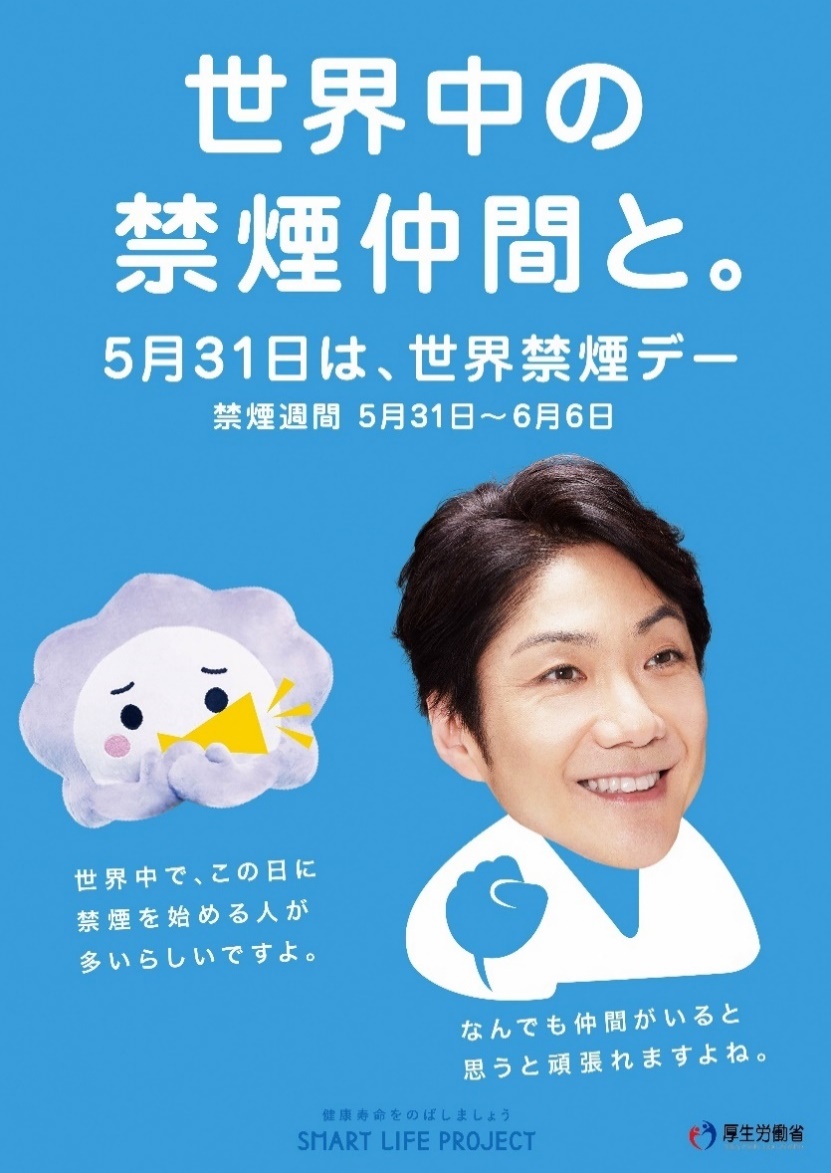 (Q66)下記画像の厚生労働省による受動喫煙防止対策のためのウェブサイトを見たことがありますか。※［画像を拡大］をクリックしていただくと拡大してご覧いただけます。１．ない２．ある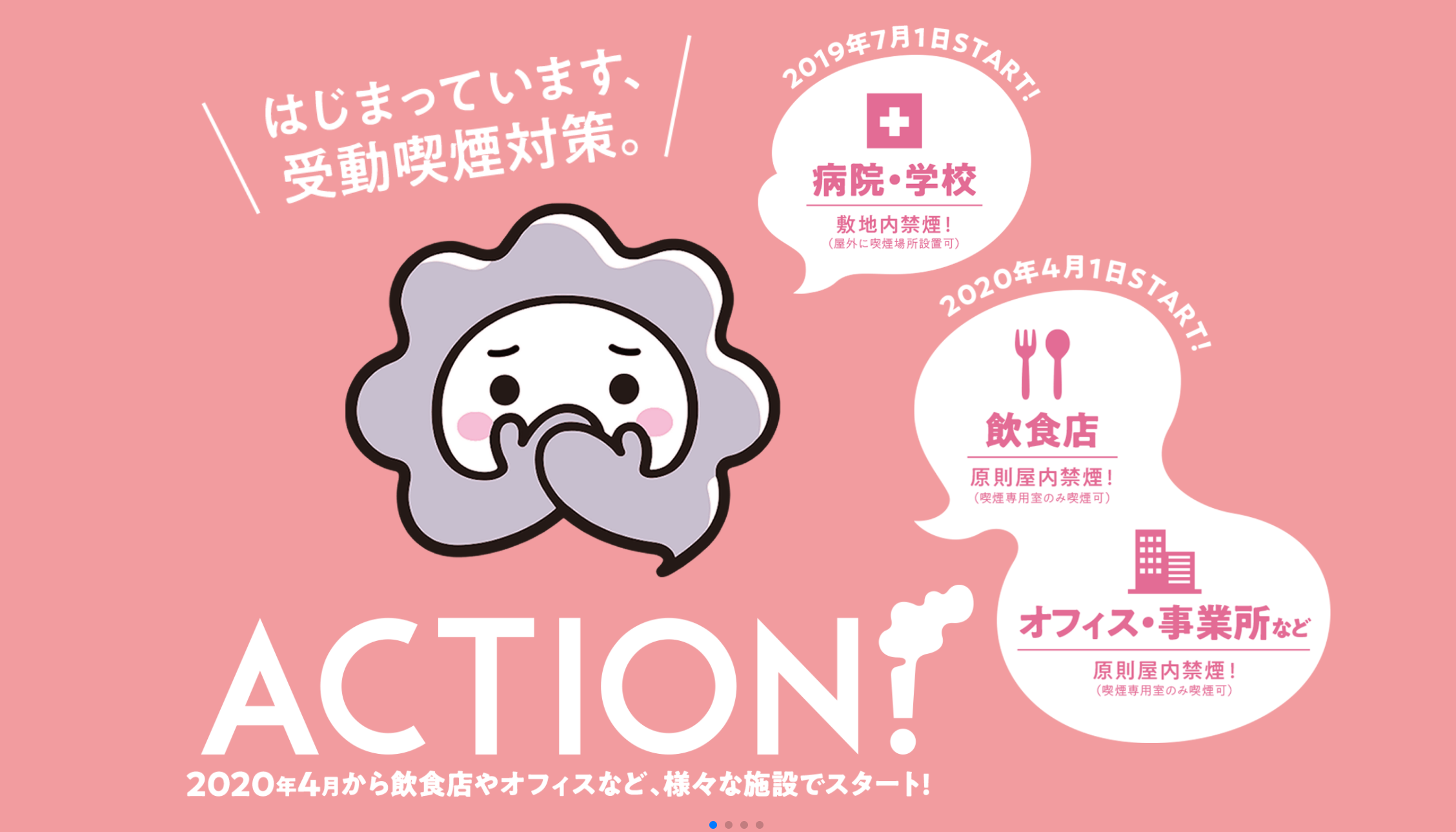 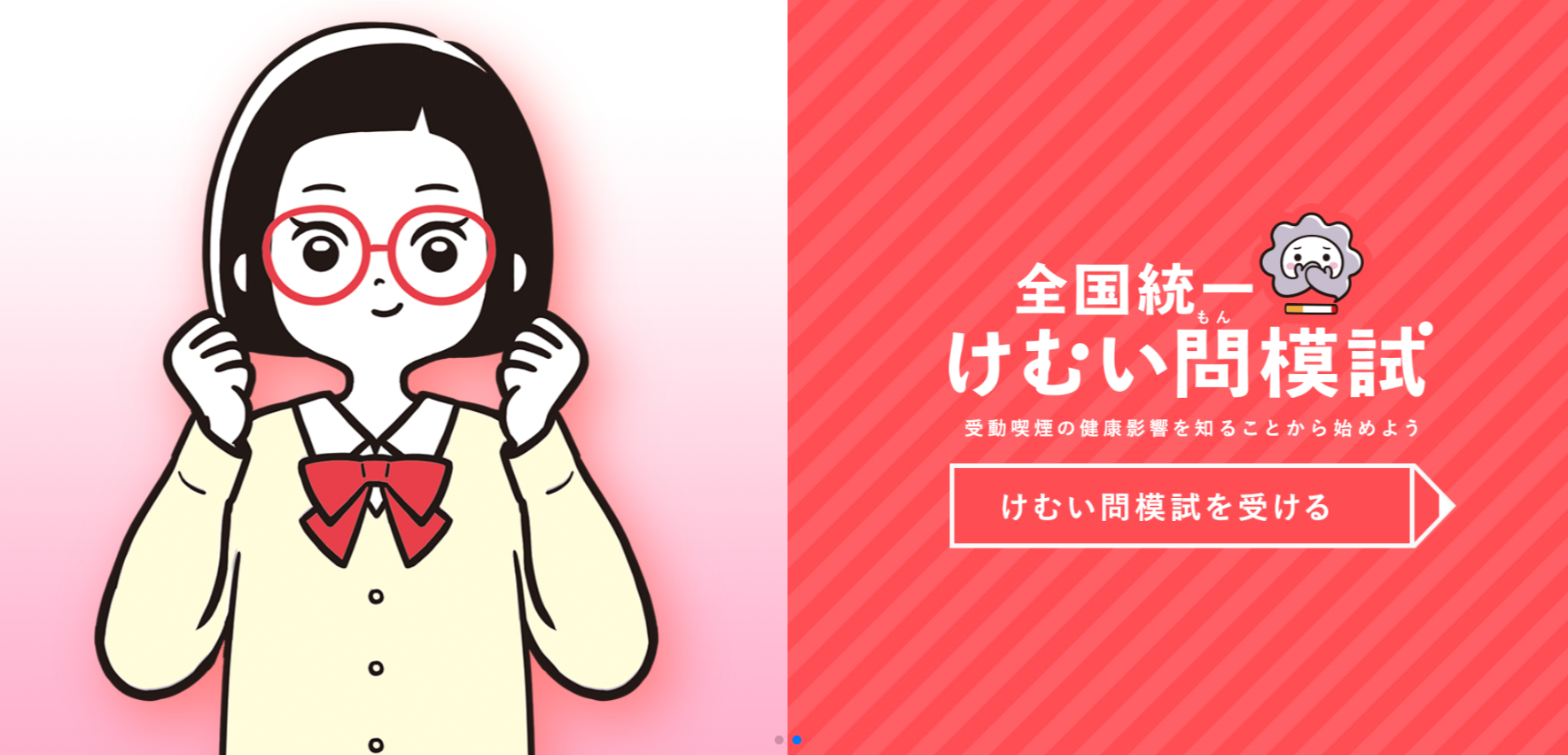 https://jyudokitsuen.mhlw.go.jp/(Q67)下記画像のようなアイコスやプルーム・テックなど加熱式タバコのインターネット広告（のいずれか）を見たことがありますか。※［画像を拡大］をクリックしていただくと拡大してご覧いただけます。１．ない２．ある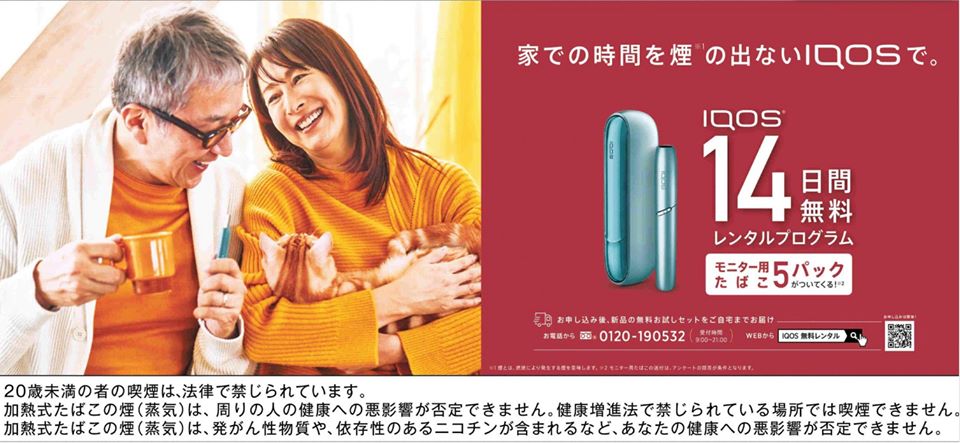 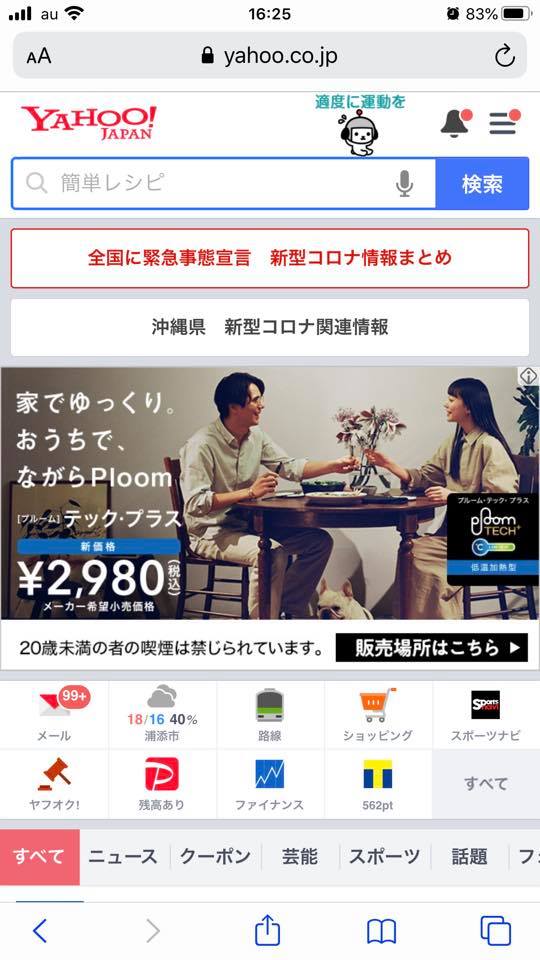 (Q68)次のことがありましたか？（1,2,5,6,7,8,9,10に関して、【質問表示条件】性別が男女いずれか）過去1ヵ月以内に、タバコの包装に書かれている警告表示に気づいたことタバコの包装に書かれている警告表示をきっかけとして喫煙の健康への害について考えることタバコの包装の警告表示によって自分が禁煙する可能性が高まること（【質問表示条件】1年以内にタバコを使用したことがある場合。(Q45-3)のいずれかが1以上あるいは(Q45-4)のいずれかが2）駅前などの路上喫煙禁止区域で、歩いて3分以内のところに喫煙所が設置されていても、その喫煙所ではなく、路上や屋外駐車場などで喫煙したこと（【質問表示条件】喫煙したことがある場合。(Q45)のいずれかが2or3or4or5、(Q45-3)のいずれかが1以上あるいは(Q45-4)のいずれかが2）喫煙所の近くを通るのを苦痛だと感じること喫煙所に入ることを苦痛だと感じること新型コロナウイルスの感染がわかった方の住まいや勤務地などを、うわさすること新型コロナウイルスの出どころのわからない予防や治療の情報を教えること新型コロナウイルスの根も葉もないうわさ話や誤解を聞いて、そのまま見過ごすこと新型コロナウイルスの差別や嫌がらせを見かけて、そのまま見過ごすこと＜選択肢＞まったくなかったほとんどなかった時々あった頻繁にあったとても頻繁にあった該当しない（該当する場所に行ったことがない、周囲に新型コロナウイルス感染者がいない等）わからない■新型コロナウイルス感染症が発生後の状況について伺います。(Q69-1)家族を含めて、過去2週間の間に一回以上、実際に会ったり話したりした人はおおよそ何人いますか。電子メールやSNS,ビデオ通話を用いた連絡のみの人は含みません。電子メールやSNSでも交流をしたが、実際にもあったり話したりした人はこちらに含めてください。実際に会ったり話したりした人数　　　　人【質問表示条件】(Q69-1)が1の場合(Q69-2)家族を含めて過去2週間の間に一回以上、実際に会ったり話したりした人は、どなたですか。該当するものをお答えください。電子メールやSNS、ビデオ通話を用いた連絡のみの人は含みません。電子メールやSNSでも交流をしたが、実際にもあったり話したりした人はこちらに含めてください。配偶者（パートナー)子ども父母親戚近所の友人・知人職場の同僚所属するサークルやジム、習い事、宗教団体などの友人学校時代の友人その他＜選択肢＞はいいいえ(Q69-3)家族を含めて過去2週間の間に一回以上、実際に会ってはいないが、電子メールやSNS、ビデオ通話でやりとりした人はおおよそ何人いますか。（半角数字でご記入ください）電子メールやSNSによる連絡のみの人数　　　　　人（数字少数不可）（制限あり：0以上9999以内）【質問表示条件】(Q69-3)が1の場合(Q69-4)家族を含めて過去2週間の間に一回以上、実際に会ってはいないが、電子メールやSNS、ビデオ通話でやりとりした人は、どなたですか。該当するものをお答えください。※この設問は、それぞれ横方向（→）にお答えください。配偶者（パートナー)子ども父母親戚近所の友人・知人職場の同僚所属するサークルやジム、習い事、宗教団体などの友人学校時代の友人その他＜選択肢＞はいいいえ(Q69-5)新型コロナウイルスに感染した人に対して以下のような考えをもった人がいるとします。以下のそれぞれの考えについて、あなた自身のお考えをお答えください。※この設問は、それぞれ横方向（→）にお答えください。新型コロナウイルスに感染した人は自分を恥ずかしいと思う必要がある新型コロナウイルスに感染した人は自由を制限されなければならない新型コロナウイルスに感染した人は何か悪いことをしたにちがいないので、罰を受けて当然である新型コロナウイルスに感染した人は隔離されるべきである新型コロナウイルスに感染した人とは友達になりたくない新型コロナウイルスに感染した人は職場や学校に来るべきではない参考People who have AIDS are dirty People who have AIDS are cursedPeople who have AIDS should be ashamedIt is safe for people who have AIDS to work with children People with AIDS must expect some restrictions on their freedom A person with AIDS must have done something wrong and deserves to be punished People who have HIV should be isolated I do not want to be friends with someone who has AIDS People who have AIDS should not be allowed to work(Q70)あなたが新型コロナウイルスに感染したとすると、自分自身に対してどう思いますか。以下の4つの選択肢から選んでください。※この設問は、それぞれ横方向（→）にお答えください。他人から責められると思う恥ずかしいと思う過去にしたことの罰だと思う誰かに知られたら、仕事を失うのではないかと心配になる転居しなければならないと思う他人に新型コロナウイルスに感染したことが知られるかもしれないので、コロナウイルス感染症の検査(PCR等)を受けないようにすると思う新型コロナウイルスに感染したことを知られたら家族が傷つくのではないかと心配になる新型コロナウイルスに感染したせいで、人々は私を避けると思う新型コロナウイルスに感染したことを知られたら、友達を失うのではないかと心配になる新型コロナウイルスに感染したことを知られたら、家族に拒絶されるのではないかと心配になる＜選択肢＞全く思わないまれに思う時々思う強く思う参考1. I felt blamed by others for my illness.2. I felt ashamed of my illness.3. I thought my illness was a punishment for things I’ve done in the past.4. I feared that I might lose my job if someone found out about my illness.5. I felt compelled to change my residence because of my illness.6. I avoided getting treatment because someone might find out about my illness.7. I feared that people would hurt my family if they learned about my illness.8. I thought other people were uncomfortable being with me.9. I felt people avoid me because of my illness.10. I feared I would lose my friends if they learned about my illness.11. I feared my family would reject me if they learned about my illness1 = Not at All 2 = Rarely 3 = Sometimes 4 = Often(Q71)あなたはこれまでに、新型コロナウイルスの検査を受けましたか。※この設問は、それぞれ横方向（→）にお答えください。PCR検査抗原検査抗体検査＜選択肢＞1. 直近1ヶ月以内に受けた2. 直近1ヶ月よりも前に受けた3. 受けていない【質問表示条件】上記でいずれかを「1.直近1ヶ月以内に受けた」または「2.直近1ヶ月よりも前に受けた」と答えた場合（Q71の1～3で1～2を選んだ場合）(Q72)検査を受けた理由のうち当てはまるものを選んでください（複数選択）症状があったから濃厚接触者と判定されたから親戚に会うため友人に会うためイベントに参加するため旅行に行くため出張に行くため感染していないか心配だったから職場や学校から指示があったからその他【質問表示条件】上記でPCR、抗原、抗体検査のすべてに「3.受けていない」と答えた場合（Q71の1～3で3を選んだ場合）(Q73)検査を受けていない理由のうち当てはまるものを選んでください（いくつでも）自分が感染していると思わないから症状がなかったから周りに感染した人がいなかったから陽性と判定された場合に保健所とのやり取りが面倒だから陽性と判定されて家族や職場に知られるのが怖かったから陽性と判定された場合に仕事や学校を休まなければならないから検査を受けるのが面倒だったから検査の値段が高いと思ったから検査の精度が信頼できなかったからその他(Q74)あなたは、最近1か月間に、下記のような行動をとりましたか。普段同居していない人と会話するときや公共の場にいるときにウレタンマスクをした普段同居していない人と会話するときや公共の場にいるときに不織布マスクをした普段同居していない人と会話するときや公共の場にいるときに布マスクをした普段同居していない人と会話するときや公共の場にいるときにその他の種類のマスク（N95マスクなど）をした＜選択肢＞いつもした時々したほとんどしなかったまったくしなかった(Q75)以下について、あてはまるものをお答えください。※この設問は、それぞれ横方向（→）にお答えください。インフルエンザワクチンを今シーズン(2020年10月から2021年4月まで)受けましたかインフルエンザワクチンを昨シーズン(2019年10月から2020年4月まで)受けましたか＜選択肢＞受けた受けたかったが受けられなかった受けようとしなかった(Q76)あなたは身のまわりで、下表で挙げたようなJTなどのタバコ会社による「広告や販売促進・スポンサー活動」を、直近6ヵ月間で、総合してどれくらい目にしましたか。※この設問は、それぞれ横方向（→）にお答えください。＜選択肢＞全くなかっためったになかったときどきあったよくあった大変よくあった(Q77)次の１から13の広告、販売促進活動、スポンサー活動について、直近6ヶ月間で目にしましたか。それぞれについて、お答え下さい。※この設問は、それぞれ横方向（→）にお答えください。【タバコ産業・関連団体による広告・宣伝活動】テレビラジオ映画新聞雑誌タバコ販売店舗の広告電車の中吊り、車内広告【タバコ産業・関連団体によるスポンサー活動】タバコ会社によるスポーツの後援（バレーボールやゴルフなど）タバコ会社による文化・芸術活動の後援【タバコ産業・関連団体による販売促進活動】タバコの無料サンプル（販売店等でのサンプル提供を含む）タバコの値引きなど特別価格（キャッシュバックやポイント還元を含む）タバコへの付録、景品（ライター、缶コーヒーのおまけなど）インターネットのウェブサイト（含、会員サービス）での宣伝等テレビドラマや映画で役者が喫煙するシーン雑誌での加熱式タバコの宣伝インターネットでの加熱式タバコの宣伝コンビニエンスストアでの加熱式タバコの宣伝立て看板やタバコ店での加熱式タバコの宣伝＜選択肢＞見た見なかった(Q78)あなたの現在の健康状態はいかがですか。あてはまるものを一つだけお答えください。よいまあよいふつうあまりよくないよくない(Q79)感情を変化させるための個人的な能力に対するあなたの考えについて、以下で質問します。これには正しい答えも間違った答えもありません。ただ、あなたの考えを教えていただきたいと思います。以下の文章について、あなたの考えにもっとも近いものをお選びください。※この設問は、それぞれ横方向（→）にお答えください。本当は、私が抱く感情のほとんどをコントロールできないどんなに一所懸命にやっても、私が抱く感情は本当には変えられない私は感情をコントロールすることを学ぶことができるやろうと思えば、私は自分が抱く感情を変えることはできる＜選択肢＞全く同意できないいくらかは同意できないどちらでもないいくらかは同意できる完全に同意できる(Q80)以下の10個の文章は、日頃の自分自身の感情の調節について記述した文章です。各質問項目について、あなたご自身にどのくらい当てはまるか、あてはまる程度を表す数字を選んでください。肯定的な感情とは喜びや、楽しさなどの好ましい感情のことです。否定的な感情とは悲しさや怒りなどの好ましくない感情のことです。※この設問は、それぞれ横方向（→）にお答えください。私は、自分が置かれている状況についての考え方を変えることで感情をコントロールする私は、否定的な感情をあまり感じたくない時は、考えていることを変える私は、自分の感情を表に出さないことで、感情をコントロールする私は、もっと肯定的な感情を感じたい時は、考えていることを変える私は、否定的な感情をあまり感じたくない時は、その状況についての考え方を変える肯定的な感情を感じた時は、感情を表に出さないように注意するストレスを感じる状況では、考え方を変えて落ち着いていられるようにする私は自分の感情を表には出さない私は、もっと肯定的な感情を感じたい時は、その状況についての考え方を変える否定的な感情を感じた時は、その感情を決して表に出さないようにする＜選択肢＞全くあてはまらないほとんどあてはまらないあまりあてはまらないどちらでもないややあてはまるかなりあてはまる非常にあてはまる(Q81)以下のことがありましたか。風邪をひいていないのに、痰がからんで咳をすることこの1年間で、走ったり、重い荷物を運んだりしたとき、呼吸でゼイゼイやヒューヒューすること＜選択肢＞いつもほとんどいつもときどきまれにほとんどない(Q82) 下記の質問にそれぞれお答えください。2020年10月～現在までに在宅勤務したことがある主に在宅勤務をしている新型コロナ問題の影響で、所得が減った新型コロナ問題の影響で、予定していた仕事が減った（なくなった）新型コロナ問題の影響で、休職、もしくは一時帰休になった新型コロナ問題の影響で、退職した（契約更新なし等を含む）新型コロナ問題の影響で、転職した（契約更新なし等を含む）アイコスやブルーム・テックなどの加熱式タバコを吸っている友人や同僚がいるアイコスやブルーム・テックなどの加熱式タバコを吸っている上司がいる身近な場所の喫煙所が閉鎖している正月に家族や親戚で集まった（5人以上）最近2カ月間に子どもにけがをさせることがあった最近2カ月間に子どもに食事を食べさせられないことがあった最近2カ月間に子どもの精神状態が不安定になった最近2カ月間に子どもが暴力をふるった最近2カ月間に子どもが暴言を吐いた最近2カ月間に子どもに暴力をふるった最近2カ月間に子どもに暴言を吐いた最近2カ月間に子どもの学習意欲が下がった最近2カ月間に子どもが学校に行かなく（不登校に）なった＜選択肢＞はいいいえ該当しない（働いていない・子どもがいない等）[質問アイテム]番号は回答者へは表示しません(Q83)あなたの現在の身長および体重をお答えください。（半角数字でご記入ください）身長　（　　　　)cm      下限上限設定50-220cm体重　（　　　　）kg      下限上限設定10-300kg(Q84)あなたはご自分が幸せだと思いますか。当てはまる点数を1つお選びください。1．	10点	たいへん幸せ2．	9点3．	8点4．	7点5．	6点6．	5点7．	4点8．	3点9．	2点10．	1点	幸せでない[選択肢]番号は回答者へは表示しません(Q85)過去1年間に、医療関係者から禁煙のアドバイスを受けることがありましたか。当てはまるものすべてを選んでください。(いくつでも)受けていない（排他）医師から受けた看護師・保健師から受けた薬剤師から受けた歯科医師から受けた上記以外の医療従事者から受けた(Q86)あなたは、これまでに以下のことがありましたか？※この設問は、それぞれ横方向（→）にお答えください。健康診断や病院などで、血圧が高いと言われたこと健康診断や病院などで、血糖値が高いと言われたこと健康診断や病院などで、肥満と言われたこと健康診断や病院などで、睡眠時無呼吸症候群と言われたこと健康診断や病院などで、心電図の異常を言われたこと健康診断や病院などで、喘息と診断されたこと健康診断や病院などで、気管支炎・肺炎と診断されたこと健康診断や病院などで、狭心症や心筋梗塞と診断されたこと健康診断や病院などで、脳卒中（脳梗塞もしくは脳出血）と診断されたこと健康診断や病院などで、COPD（慢性閉塞性肺疾患）と診断されたこと＜選択肢＞なかったあった（最近1年間にはじめてあった）あった（1年以上前からあった）(Q87)あなたは、最近1年間に次のことがありましたか。※この設問は、それぞれ横方向（→）にお答えください。喘息の発作長く続く咳咳きこむこと急いで歩いた時、あるいは緩やかな坂道を登った時に息切れを感じること肺炎だと診断されたこと何らかの呼吸器症状胸がしめつけられるように痛むこと不整脈が起きること頭痛気分が悪くなること＜選択肢＞全くなかったほとんどなかった（1回～数回程度）ときどきあったよくあった(Q88)あなたには現在、持病がありますか。※この設問は、それぞれ横方向(→)にお答えください。新型コロナウイルス感染症の後遺症高血圧糖尿病喘息（ぜんそく）肺炎・気管支炎アトピー性皮膚炎歯周病齲歯（虫歯）中耳炎狭心症心筋梗塞脳卒中（脳梗塞や脳出血）COPD（慢性閉塞性肺疾患）慢性の腎臓病慢性の肝臓病（脂肪肝や慢性肝炎を除く）免疫異常や免疫機能が低下する病気（ステロイド投与中を含む）がん・悪性腫瘍（3か月以上長引く）腰痛や頭痛などの慢性痛うつ病うつ病以外の精神疾患＜選択肢＞これまでに一度もない現在にはないが、過去にはあった現在ある（通院中）現在ある（通院はしていない）(Q89)あなたは直近1年間に入院することがありましたか。はいいいえ【質問表示条件】(Q89)が1の場合（入院があった人に対して）(Q90）あなたの入院の原因として下記のどれがあてはまりますか。最も主要な原因一つをお選びください。新型コロナウイルス感染症高血圧糖尿病喘息（ぜんそく）肺炎・気管支炎アトピー性皮膚炎歯周病齲歯（虫歯）中耳炎狭心症・心筋梗塞脳卒中（脳梗塞もしくは脳出血）COPD（慢性閉塞性肺疾患）がん・悪性腫瘍（3か月以上長引く）腰痛や頭痛などの慢性痛うつ病うつ病以外の精神疾患やけど出産上記以外の病気上記以外のケガ